LA PALA “L’ADORAZIONE DEI MAGI” DI GENTILE DA FABRIANOL’Adorazione dei Magi di Gentile da Fabriano è un esempio di gotico internazionale o tardo gotico in pittura.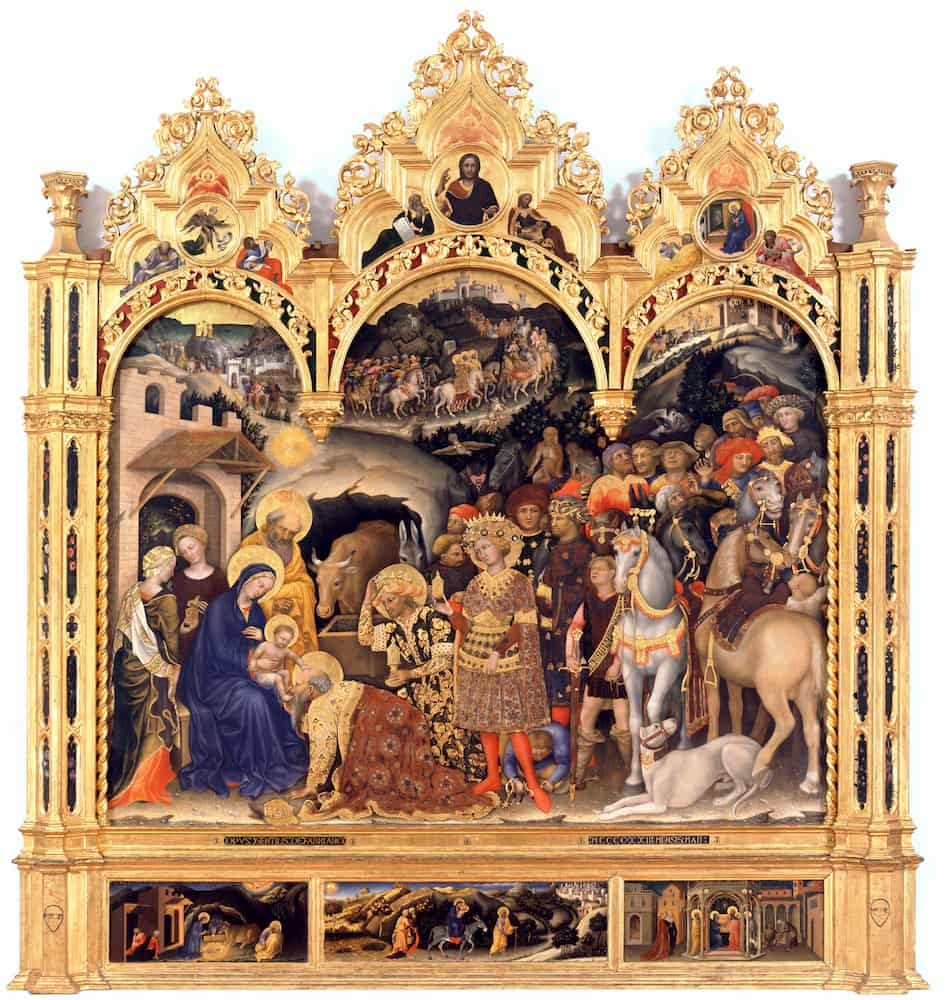 TRACCIA PER VERIFICA ORALELA PALA “L’ADORAZIONE DEI MAGI” DI GENTILE DA FABRIANOCHI L’HA REALIZZATA?Gentile da FabrianoQUANDO?nel 1423Scena principale ritrae cosa?La scena principale ritrae l’arrivo dei Re Magi alla grotta dove è nato Gesù Bambino.La composizione di questa scena è davvero ricca di oro e dettagli eccezionali. È una pala con la predella e la cimasaQuesta pala mantiene la predella e la cimasa.Parlo delle lunette nella parte alta della composizioneIn alto a sinistra vediamo...Al centro vediamo...A destra vediamo...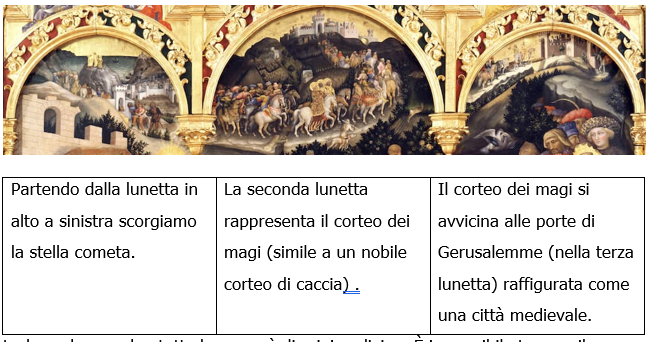 LA PARTE CENTRALEAl centro della composizione ci sonoAl centro della composizione ci sono i 3 Re Magi Il corteo con i Re Magi ha “attraversato” le 3 lunette superiori ed ora sta entrando nella parte centrale da destra.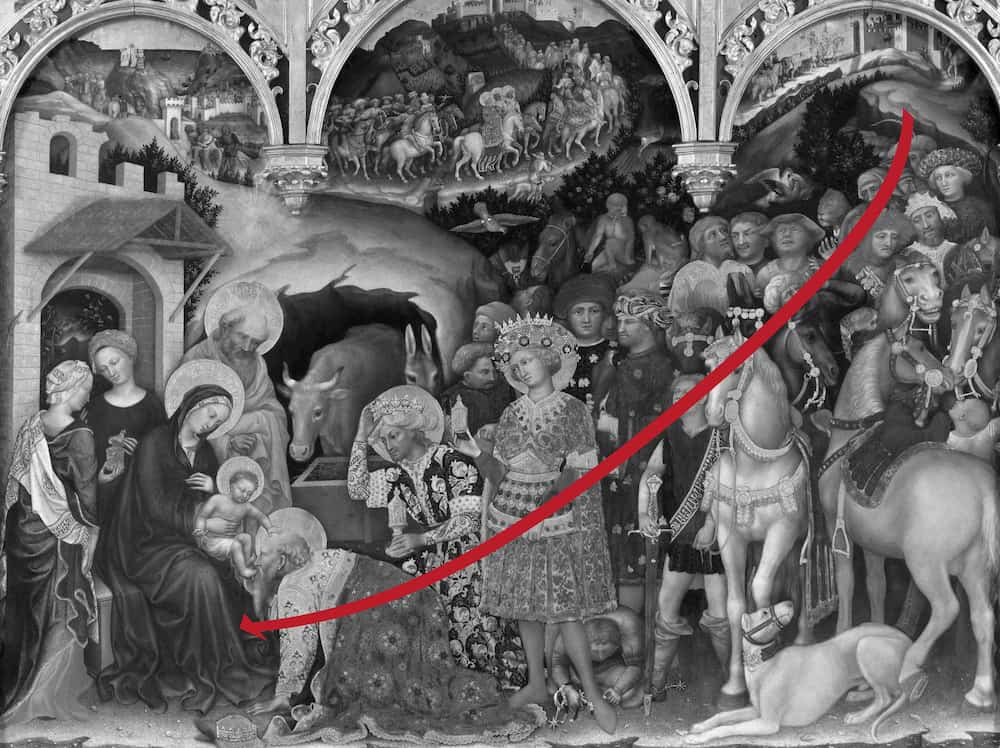 Tutti si dirigono alla grotta dove c’è la Sacra Famiglia.La grotta è sul lato sinistro della scena. Nei pressi della grotta ci sono:La sacra famigliaIl bueL’asinelloDue servitrici.I Re Magi hanno portato a termine il loro viaggio e stanno offrendo i loro omaggi al Bambino.I re magi simboleggiano le 3 fasi della vita umana:Il re di destra rappresenta la giovinezzaIl re al centro rappresenta la maturitàIl re a sinistra rappresenta l’anzianità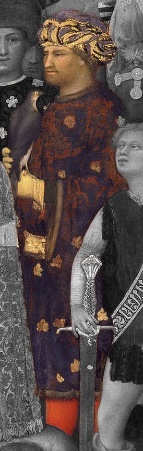 Particolare dell’uomo con il falcoVediamo anche il committente dell’opera: Onofrio Strozzi. Onofrio Strozzi è uno degli uomini più ricco di Firenze. Ha commissionato questa pala a Gentile da Fabriano perché vuole ricordare a tutti il suo potere e la sua ricchezza.Ci sono 3 cuspidi nella parte superiore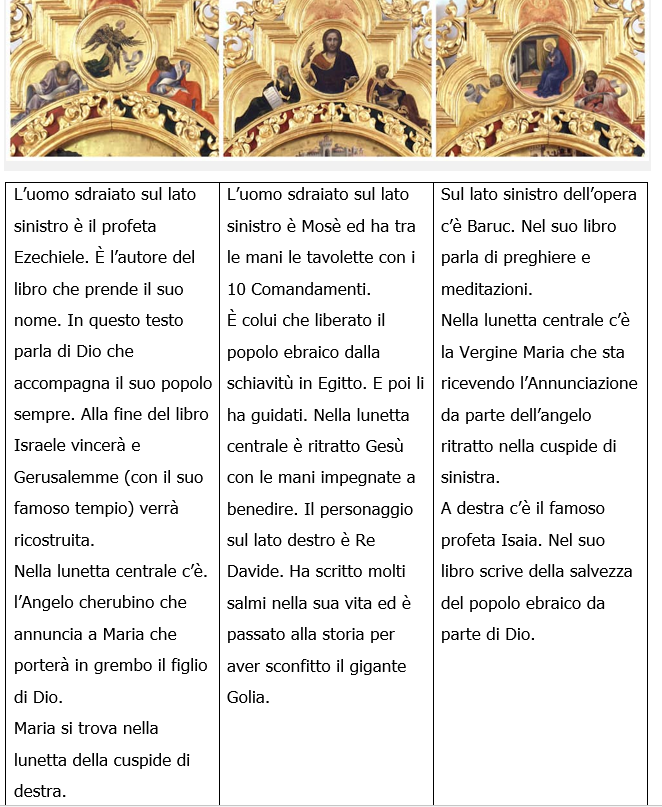 Infine c’è la predella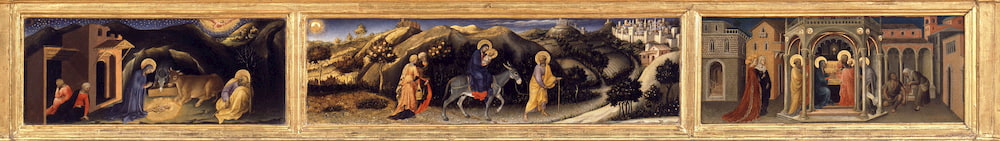 Particolare della predellaQuesta predella è costituita da 3 scene che rappresentano i 3 momenti più importanti dell’infanzia di Gesù.NativitàFuga in EgittoPresentazione di Gesù al TempioCHI L’HA REALIZZATA?QUANDO?Scena principale ritrae cosa?Parlo delle lunette nella parte alta della composizioneIn alto a sinistra vediamo...Al centro vediamo...A destra vediamo...LA PARTE CENTRALEAl centro della composizione ci sono...I re magi (cosa simboleggiano)La grottaIl committente dell’opera Onofrio StrozziCi sono 3 cuspidi nella parte superioreNella cuspide a sinistra vediamoNella cuspide al centro vediamoNella cuspide a destra vediamoInfine c’è la predellaLe 3 scene rappresentano...